                                                                                                    ПРОЕКТУКРАЇНАОЛЕВСЬКА  МІСЬКА  РАДА                     ЖИТОМИРСЬКОЇ  ОБЛАСТІ    Р І Ш Е Н Н Я  №__ XXXX  сесія								     VІІ скликання від 23.05.2019 рокуПро встановлення ставокта пільг із сплати земельногоподатку на 2020 рік 	Відповідно до ст. 269-271,273-274,277,281-287,289  Податкового Кодексу України, ч.1 ст. 59 Закону України «Про місцеве самоврядування в Україні» та керуючись розділами XII, XIV Податкового кодексу України та п.24 ст. 26 Закону України «Про місцеве самоврядування в Україні», враховуючи рекомендації постійної комісії міської ради з питань планування, фінансів, бюджету та соціально-економічного розвитку, міська радаВИРІШИЛА:Встановити на території Олевської міської об'єднаної територіальної громади плату за землю та пільги зі сплати земельного податку на 2020 рік (Додаток 2-4):Дане рішення набирає чинності з 01.01.2020 року.Опублікувати дане рішення в засобах масової інформації та розмістити на офіційному сайті Олевської міської ради у терміни визначені законодавством   .Контроль за виконанням даного рішення покласти постійну комісію з питань планування, фінансів, бюджету та соціально-економічного розвитку Олевської міської ради (Шевчук Ю.І.).Міський голова                                                                               О.В. Омельчук                                                                Додаток 1до рішення  XXXX сесії Олевської міської ради VII скликання  від 23.05.2019  року №      Справляння плати за землю, в частині земельного податкуПлатники податку       Платники податку визначені пунктом 269.1 статті 269 Податкового кодексу України.Особливості справляння податку суб’єктами господарювання, які застосовують спрощену систему оподаткування, обліку та звітності, встановлюються главою 1 розділу XIV Податкового кодексу України.Об’єкт оподаткуванняОб’єкт оподаткування визначено пунктом 270.1 статті 270 Податкового кодексу України.Не є об’єктом оподаткування земельні ділянки відповідно до статті 283 Податкового кодексу України.База оподаткуванняБаза оподаткування визначена пунктом 271.1 статті 271 Податкового кодексу УкраїниСтавка податкуСтавки земельного податку за земельні ділянки встановлюється у розмірах згідно Додатку 2-4Порядок обчислення, строк та порядок сплати податку, строк та подання звітності про обчислення і сплату податкуПорядок обчислення, строк та порядок сплати податку, строк та порядок подання звітності визначені статтями 273,281-284,286-287,289 Податкового кодексу України.Податковий періодБазовий податковий (звітний) період дорівнює календарному року.Пільги із сплати податкуПільги щодо сплати земельного податку та перелік земельних ділянок, які не підлягають оподаткуванню земельним податком визначені статтями 281-283 Податкового кодексу України.Додаток 2до рішення XXXX сесії Олевської міської ради VII скликання  від 23.05.2019  року № ЗАТВЕРДЖЕНОрішенням Олевської міської ради від __.__.____ р. № СТАВКИ 
земельного податку1на земельні ділянки які перебувають у власностіСтавки встановлюються на 2020 рік та вводяться в дію
 з 01.01.2020 року на території Олевської міської об’єднаної територіальної громади :Додаток 3до рішення XXXX сесії Олевської міської ради VII скликання  від 23.05.2019  року № ЗАТВЕРДЖЕНОрішенням Олевської міської ради від __.__.____ р. № СТАВКИ 
земельного податку1на земельні ділянки які перебувають у власностіСтавки встановлюються на 2020 рік та вводяться в дію
 з 01.01.2020 року на території Олевської міської об’єднаної територіальної громади :Секретарміської ради 							В.О.Шейко1 У разі встановлення ставок податку, відмінних на територіях різних населених пунктів адміністративно-територіальної одиниці, за кожним населеним пунктом ставки затверджуються  окремими додатками.2 Вид цільового призначення земель зазначається згідно з Класифікацією видів цільового призначення земель, затвердженою наказом Держкомзему від 23 липня 2010 р. № 548.3 Ставки податку встановлюються з урахуванням норм підпункту 12.3.7 пункту 12.3 статті 12, пункту 30.2 статті 30, статей 274 і 277 Податкового кодексу України і зазначаються десятковим дробом з трьома (у разі потреби чотирма) десятковими знаками після коми. 4 Земельні ділянки, що класифікуються за кодами цього підрозділу, звільняються/можуть звільнятися повністю або частково від оподаткування земельним податком відповідно до норм статей 281-283 Податкового кодексу України.Додаток 4до рішення XXXX сесії Олевської міської ради VII скликання                  						ЗАТВЕРДЖЕНОрішенням Олевської міської ради від __.__.____ р. № ___ПЕРЕЛІК
пільг для фізичних та юридичних осіб, наданих
відповідно до пункту 284.1 статті 284 Податкового
кодексу України,із сплати земельного податку1
Пільги встановлюються на 2020 рік та вводяться в дію з 01.01.2020  року.1Пільги визначаються з урахуванням норм підпункту12.3.7пункту12.3статті12,пункту30.2статті30,статей 281 і 282 Податкового кодексу України. У разі встановлення пільг, відмінних на територіях різних населених пунктів адміністративно-територіальної одиниці,за кожним населеним пунктом пільги затверджуються окремо.Секретар міської ради 							     В.О. ШейкоКод областіКод районуКод згідно з КОАТУУНайменування адміністративно-територіальної одиниці
або населеного пункту, або території об’єднаної територіальної громади06171824410100182445600018244554001824486200182448130018244816001824482000182448240018244828001824483200182448360018244840001824484400182448480018244853001824485600182448640018244872001824487600 1824488000Олевська міська рада Житомирської областіНовоозерянкаДружбаРудня-БистраКалинівкаЖубровичіЖуржевичіЗамисловичіЗольняЗубковичіКам'янкаКишинКопищеЛопатичіМайданСтовпинкаТепеницяХочинеЮровеВид цільового призначення земель2Вид цільового призначення земель2Ставки податку 
(відсотків нормативної грошової оцінки)Ставки податку 
(відсотків нормативної грошової оцінки)Ставки податку 
(відсотків нормативної грошової оцінки)Ставки податку 
(відсотків нормативної грошової оцінки)Ставки податку 
(відсотків нормативної грошової оцінки)Ставки податку 
(відсотків нормативної грошової оцінки)Вид цільового призначення земель2Вид цільового призначення земель2за земельні ділянки, нормативну грошову оцінку яких проведено (незалежно від місцезнаходження)за земельні ділянки, нормативну грошову оцінку яких проведено (незалежно від місцезнаходження)за земельні ділянки, нормативну грошову оцінку яких проведено (незалежно від місцезнаходження)за земельні ділянки за межами населених пунктів, нормативну грошову оцінку яких не проведеноза земельні ділянки за межами населених пунктів, нормативну грошову оцінку яких не проведеноза земельні ділянки за межами населених пунктів, нормативну грошову оцінку яких не проведенокод2найменування2дляюридичнихосібдляфізичнихосібдляфізичнихосібдляюридичних осібдляюридичних осібдля фізичних осіб01Землі сільськогосподарського призначенняЗемлі сільськогосподарського призначенняЗемлі сільськогосподарського призначенняЗемлі сільськогосподарського призначенняЗемлі сільськогосподарського призначенняЗемлі сільськогосподарського призначенняЗемлі сільськогосподарського призначення01.01Для ведення товарного сільськогосподарського виробництва41,01,01,05,05,05,001.02Дляведення фермерськогогосподарства41,00,30,35,05,05,001.03Для ведення особистого селянського господарства41,00,30,35,00,30,301.04Для ведення підсобного сільського господарства41,00,30,35,00,30,301.05Для індивідуального садівництва41,00,30,35,00,30,301.06Для колективного садівництва41,00,30,35,00,30,301.07Для городництва41,00,30,35,00,30,301.08Для сінокосіння і випасання худоби40,30,30,30,30,30,301.09Для дослідних і навчальних цілей 0,30,30,30,30,30,301.10Для пропаганди передового досвіду ведення сільського господарства 0,30,30,30,30,30,301.11Для надання послуг у сільському господарстві 1,01,01,05,05,05,001.12Для розміщення інфраструктури оптових ринків сільськогосподарської продукції 1,01,01,05,05,05,001.13Для іншого сільськогосподарськогопризначення1,01,01,05,05,05,001.14Для цілей підрозділів 01.01-01.13 та для збереження та використання земель природно-заповідного фонду 1,01,01,05,05,05,002Землі житлової забудовиЗемлі житлової забудовиЗемлі житлової забудовиЗемлі житлової забудовиЗемлі житлової забудовиЗемлі житлової забудовиЗемлі житлової забудови02.01Для будівництва і обслуговування житлового будинку, господарських будівель і споруд (присадибна ділянка)43,00,255,05,05,00,2502.02Для колективного житлового будівництва43,00,250,250,250,250,2502.03Для будівництва і обслуговування багатоквартирного житлового будинку3,00,250,250,250,250,2502.04Для будівництва і обслуговування будівель тимчасового проживання 3,00,250,250,250,250,2502.05Для будівництва індивідуальних гаражів3,00,255,05,05,00,2502.06Для колективного гаражного будівництва3,00,250,250,250,250,2502.07Для іншої житлової забудови3,00,255,05,05,00,2502.08Для цілей підрозділів 02.01-02.07 та для збереження та використання земель природно-заповідного фонду 3,00,255,05,05,00,2503Землі громадської забудови Землі громадської забудови Землі громадської забудови Землі громадської забудови Землі громадської забудови Землі громадської забудови Землі громадської забудови 03.01Для будівництва та обслуговування будівель органів державної влади та місцевого самоврядування43,03,03,03,03,03,003.02Для будівництва та обслуговування будівель закладів освіти41,01,01,01,01,01,003.03Для будівництва та обслуговування будівель закладів охорони здоров’я та соціальної допомоги40,010,010,010,010,010,0103.04Для будівництва та обслуговування будівель громадських та релігійних організацій41,01,01,01,01,01,003.05Для будівництва та обслуговування будівель закладів культурно-просвітницького обслуговування41,01,01,01,01,01,003.06Для будівництва та обслуговування будівель екстериторіальних організацій та органів41,01,01,01,01,01,003.07Для будівництва та обслуговування будівель торгівлі 3,03,05,05,05,05,003.08Для будівництва та обслуговування об’єктів туристичної інфраструктури та закладів громадського харчування 3,03,05,05,05,05,003.09Для будівництва та обслуговування будівель кредитно-фінансових установ 3,03,05,05,05,05,003.10Для будівництва та обслуговування будівель ринкової інфраструктури 3,03,05,05,05,05,003.11Для будівництва та обслуговування будівель і споруд закладів науки 1,01,01,01,01,01,003.12Для будівництва та обслуговування будівель закладів комунального обслуговування 1,01,01,01,01,01,003.13Для будівництва та обслуговування будівель закладів побутового обслуговування  3,01,05,05,05,01,003.14Для розміщення та постійної діяльності органів ДСНС41,01,01,01,01,01,003.15Для будівництва та обслуговування інших будівель громадської забудови  1,01,01,01,01,01,003.16Для цілей підрозділів 03.01-03.15 та для збереження та використання земель природно-заповідного фонду1,01,01,01,01,01,004Землі природно-заповідного фонду Землі природно-заповідного фонду Землі природно-заповідного фонду Землі природно-заповідного фонду Землі природно-заповідного фонду Землі природно-заповідного фонду Землі природно-заповідного фонду 04.01Для збереження та використання біосферних заповідників 0,010,010,010,010,010,0104.02Для збереження та використання природних заповідників40,010,010,010,010,010,0104.03Для збереження та використання національних природних парків40,010,010,010,010,010,0104.04Для збереження та використання ботанічних садів40,010,010,010,010,010,0104.05Для збереження та використання зоологічних парків 0,010,010,010,010,010,0104.06Для збереження та використання дендрологічних парків 0,010,010,010,010,010,0104.07Для збереження та використанняпарків - пам’яток садово-паркового мистецтва 0,010,010,010,010,010,0104.08Для збереження та використання заказників 0,010,010,010,010,010,0104.09Для збереження та використання заповідних урочищ 0,010,010,010,010,010,0104.10Для збереження та використання пам’яток природи 0,010,010,010,010,010,0104.11Для збереження та використання регіональних ландшафтних парків 0,010,010,010,010,010,0105Землі іншого природоохоронного призначення Землі іншого природоохоронного призначення Землі іншого природоохоронного призначення Землі іншого природоохоронного призначення Землі іншого природоохоронного призначення Землі іншого природоохоронного призначення Землі іншого природоохоронного призначення 06Землі оздоровчого призначення (землі, що мають природні лікувальні властивості, які використовуються або можуть використовуватися 
для профілактики захворювань і лікування людей)Землі оздоровчого призначення (землі, що мають природні лікувальні властивості, які використовуються або можуть використовуватися 
для профілактики захворювань і лікування людей)Землі оздоровчого призначення (землі, що мають природні лікувальні властивості, які використовуються або можуть використовуватися 
для профілактики захворювань і лікування людей)Землі оздоровчого призначення (землі, що мають природні лікувальні властивості, які використовуються або можуть використовуватися 
для профілактики захворювань і лікування людей)Землі оздоровчого призначення (землі, що мають природні лікувальні властивості, які використовуються або можуть використовуватися 
для профілактики захворювань і лікування людей)Землі оздоровчого призначення (землі, що мають природні лікувальні властивості, які використовуються або можуть використовуватися 
для профілактики захворювань і лікування людей)Землі оздоровчого призначення (землі, що мають природні лікувальні властивості, які використовуються або можуть використовуватися 
для профілактики захворювань і лікування людей)06.01Для будівництва і обслуговування санаторно-оздоровчих закладів40,010,010,010,010,010,0106.02Для розробки родовищ природних лікувальних ресурсів 0,010,010,010,010,010,0106.03Для інших оздоровчих цілей0,010,010,010,010,010,0106.04Для цілей підрозділів 06.01-06.03 та для збереження та використання земель природно-заповідного фонду 0,010,010,010,010,010,0107Землі рекреаційного призначенняЗемлі рекреаційного призначенняЗемлі рекреаційного призначенняЗемлі рекреаційного призначенняЗемлі рекреаційного призначенняЗемлі рекреаційного призначенняЗемлі рекреаційного призначення07.01Для будівництва та обслуговування об’єктів рекреаційного призначення40,010,010,010,010,010,0107.02Для будівництва та обслуговування об’єктів фізичної культури і спорту40,010,010,010,010,010,0107.03Для індивідуального дачного будівництва3,03,05,05,05,05,007.04Для колективного дачного будівництва3,03,05,05,05,05,007.05Для цілей підрозділів 07.01-07.04 та для збереження та використання земель природно-заповідного фонду 3,03,05,05,05,05,008Землі історико-культурного призначення Землі історико-культурного призначення Землі історико-культурного призначення Землі історико-культурного призначення Землі історико-культурного призначення Землі історико-культурного призначення Землі історико-культурного призначення 08.01Для забезпечення охорони об’єктів культурної спадщини  0,010,010,010,010,010,0108.02Для розміщення та обслуговування музейних закладів 0,010,010,010,010,010,0108.03Для іншого історико-культурного призначення 0,010,010,010,010,010,0108.04Для цілей підрозділів 08.01-08.03 та для збереження та використання земель природно-заповідного фонду 0,010,010,010,010,010,0109Землі лісогосподарського призначенняЗемлі лісогосподарського призначенняЗемлі лісогосподарського призначенняЗемлі лісогосподарського призначенняЗемлі лісогосподарського призначенняЗемлі лісогосподарського призначенняЗемлі лісогосподарського призначення09.01Для ведення лісового господарства і пов’язаних з ним послуг  3,03,05,05,05,05,009.02Для іншого лісогосподарського призначення3,03,05,05,05,05,009.03Для цілей підрозділів 09.01-09.02 та для збереження та використання земель природно-заповідного фонду 3,03,05,05,05,05,010Землі водного фондуЗемлі водного фондуЗемлі водного фондуЗемлі водного фондуЗемлі водного фондуЗемлі водного фондуЗемлі водного фонду10.01Для експлуатації та догляду за водними об’єктами 1,01,01,01,01,01,010.02Для облаштування та догляду за прибережними захисними смугами 1,01,01,01,01,01,010.03Для експлуатації та догляду за смугами відведення 1,01,01,01,01,01,010.04Для експлуатації та догляду за гідротехнічними, іншими водогосподарськими спорудами і каналами 3,03,05,05,05,05,010.05Для догляду за береговими смугами водних шляхів 1,01,01,01,01,01,010.06Для сінокосіння1,01,01,01,01,01,010.07Для рибогосподарських потреб3,03,05,05,05,05,010.08Для культурно-оздоровчих потреб, рекреаційних, спортивних і туристичних цілей 1,01,01,01,01,01,010.09Для проведення науково-дослідних робіт 1,01,01,01,01,01,010.10Для будівництва та експлуатації гідротехнічних, гідрометричних та лінійних споруд 3,03,05,05,05,05,010.11Для будівництва та експлуатації санаторіїв та інших лікувально-оздоровчих закладів у межахприбережних захисних смуг морів,морських заток і лиманів1,01,01,01,01,01,010.12Для цілей підрозділів 10.01-10.11 та для збереження та використання земель природно-заповідного фонду 1,01,01,01,01,01,011Землі промисловостіЗемлі промисловостіЗемлі промисловостіЗемлі промисловостіЗемлі промисловостіЗемлі промисловостіЗемлі промисловості11.01Для розміщення та експлуатації основних, підсобних і допоміжних будівель та споруд підприємствами,що пов’язані з користуванням надрами3,03,05,05,05,05,011.02Для розміщення та експлуатації основних,підсобних і допоміжних будівель та споруд підприємств переробної, машинобудівної та іншої промисловості3,03,05,05,05,05,011.03Для розміщення та експлуатації основних,підсобних і допоміжних будівель та споруд будівельних організацій та підприємств2,02,02,02,02,02,011.04Для розміщення та експлуатації основних, підсобних і допоміжних будівель та споруд технічної інфраструктури(виробництва та розподілення газу,постачання пари та гарячої води,збирання,очищення та розподілення води)2,02,02,02,02,02,011.05Для цілей підрозділів 11.01-11.04 та для збереження та використання земель природно-заповідного фонду 2,02,02,02,02,02,012Землі транспортуЗемлі транспортуЗемлі транспортуЗемлі транспортуЗемлі транспортуЗемлі транспортуЗемлі транспорту12.01Для розміщення та експлуатації будівель і споруд залізничного транспорту3,03,05,05,05,05,012.02Для розміщення та експлуатації будівель і споруд морського транспорту  33555512.03Для розміщення та експлуатації будівель і споруд річкового транспорту  33555512.04Для розміщення та експлуатації будівель і споруд автомобільного транспорту та дорожнього господарства42,02,02,02,02,02,012.05Для розміщення та експлуатації будівель і споруд авіаційного транспорту 33555512.06Для розміщення та експлуатації об’єктів трубопровідного транспорту 3,03,05,05,05,05,012.07Для розміщення та експлуатації будівель і споруд міського електротранспорту 3,03,03,03,03,03,012.08Для розміщення та експлуатації будівель і споруд додаткових транспортних послуг та допоміжних операцій 3,03,05,05,05,05,012.09Для розміщення та експлуатації будівель і споруд іншого наземного транспорту 3,03,05,05,05,05,012.10Для цілей підрозділів 12.01-12.09 та для збереження та використання земель природно-заповідного фонду 3,03,05,05,05,05,013Землі зв’язкуЗемлі зв’язкуЗемлі зв’язкуЗемлі зв’язкуЗемлі зв’язкуЗемлі зв’язкуЗемлі зв’язку13.01Для розміщення та експлуатації об’єктів і споруд телекомунікацій3,03,05,05,05,05,013.02Для розміщення та експлуатації будівель та споруд об’єктів поштового зв’язку0,010,010,010,010,010,0113.03Для розміщення та експлуатації інших технічних засобів зв’язку 3,03,05,05,05,05,013.04Для цілей підрозділів 13.01-13.03, 13.05 та для збереження та використання земель природно-заповідного фонду3,03,05,05,05,05,014Землі енергетикиЗемлі енергетикиЗемлі енергетикиЗемлі енергетикиЗемлі енергетикиЗемлі енергетикиЗемлі енергетики14.01Для розміщення,будівництва,експлуатації та обслуговування будівель і споруд об’єктів енергогенеруючих підприємств, установ і організацій3,03,05,05,05,05,014.02Для розміщення,будівництва,експлуатації та обслуговування будівель і споруд об’єктів передачі електричної та теплової енергії3,03,05,05,05,05,014.03Для цілей підрозділів 14.01-14.02 та для збереження та використання земель природно-заповідного фонду 3,03,05,05,05,05,015Землі оборониЗемлі оборониЗемлі оборониЗемлі оборониЗемлі оборониЗемлі оборониЗемлі оборони15.01Для розміщення та постійної діяльності Збройних Сил40,010,010,010,010,010,0115.02Для розміщення та постійної діяльності військових частин(підрозділів)Національноїгвардії40,010,010,010,010,010,0115.03Для розміщення та постійної діяльності Держприкордонслужби40,010,010,010,010,010,0115.04Для розміщення та постійної діяльності СБУ40,010,010,010,010,010,0115.05Для розміщення та постійної діяльності Держспецтрансслужби40,010,010,010,010,010,0115.06Для розміщення та постійної діяльності Служби зовнішньої  розвідки40,010,010,010,010,010,0115.07Для розміщення та постійної діяльності інших, утворених відповідно до законів, військових формувань40,010,010,010,010,010,0115.08Для цілей підрозділів 15.01-15.07 та для збереження та використання земель природно-заповідного фонду0,010,010,010,010,010,0116Землі запасу3,03,03,03,03,03,017Землі резервного фонду3,03,03,03,03,03,018Землі загального користування40,010,010,010,010,010,0119Для цілей підрозділів 16-18 та для збереження та використання земель природно-заповідного фонду 0,010,010,010,010,010,0120Земельні ділянки, які перебувають в постійному користуванні (крім державної та комунальної форми власності)  6,06,06,06,06,06,020Земельні ділянки, які перебувають в постійному користуванні (для виробництва)3,03,03,03,03,03,020Земельні ділянки, які перебувають в постійному користуванні установ державної та комунальної форм власності3,03,03,03,03,03,0КодобластіКодобластіКодрайонуКодзгіднозКОАТУУНайменування адміністративно-територіальної одиниці
або населеного пункту, або території об’єднаної територіальної громадиНайменування адміністративно-територіальної одиниці
або населеного пункту, або території об’єднаної територіальної громадиНайменування адміністративно-територіальної одиниці
або населеного пункту, або території об’єднаної територіальної громадиНайменування адміністративно-територіальної одиниці
або населеного пункту, або території об’єднаної територіальної громадиНайменування адміністративно-територіальної одиниці
або населеного пункту, або території об’єднаної територіальної громадиНайменування адміністративно-територіальної одиниці
або населеного пункту, або території об’єднаної територіальної громади0606171824410100182445600018244554001824486200182448130018244816001824482000182448240018244828001824483200182448360018244840001824484400182448480018244853001824485600182448640018244872001824487600    1824488000Олевська міська рада Житомирської областіНовоозерянкаДружбаРудня-БистраКалинівкаЖубровичіЖуржевичіЗамисловичіЗольняЗубковичіКам'янкаКишинКопищеЛопатичіМайданСтовпинкаТепеницяХочинеЮровеОлевська міська рада Житомирської областіНовоозерянкаДружбаРудня-БистраКалинівкаЖубровичіЖуржевичіЗамисловичіЗольняЗубковичіКам'янкаКишинКопищеЛопатичіМайданСтовпинкаТепеницяХочинеЮровеОлевська міська рада Житомирської областіНовоозерянкаДружбаРудня-БистраКалинівкаЖубровичіЖуржевичіЗамисловичіЗольняЗубковичіКам'янкаКишинКопищеЛопатичіМайданСтовпинкаТепеницяХочинеЮровеОлевська міська рада Житомирської областіНовоозерянкаДружбаРудня-БистраКалинівкаЖубровичіЖуржевичіЗамисловичіЗольняЗубковичіКам'янкаКишинКопищеЛопатичіМайданСтовпинкаТепеницяХочинеЮровеОлевська міська рада Житомирської областіНовоозерянкаДружбаРудня-БистраКалинівкаЖубровичіЖуржевичіЗамисловичіЗольняЗубковичіКам'янкаКишинКопищеЛопатичіМайданСтовпинкаТепеницяХочинеЮровеОлевська міська рада Житомирської областіНовоозерянкаДружбаРудня-БистраКалинівкаЖубровичіЖуржевичіЗамисловичіЗольняЗубковичіКам'янкаКишинКопищеЛопатичіМайданСтовпинкаТепеницяХочинеЮровеВид цільового призначення земель2Вид цільового призначення земель2Вид цільового призначення земель2Вид цільового призначення земель2Вид цільового призначення земель2Ставки податку 
(відсотків нормативної грошової оцінки)Ставки податку 
(відсотків нормативної грошової оцінки)Ставки податку 
(відсотків нормативної грошової оцінки)Ставки податку 
(відсотків нормативної грошової оцінки)Ставки податку 
(відсотків нормативної грошової оцінки)Ставки податку 
(відсотків нормативної грошової оцінки)Вид цільового призначення земель2Вид цільового призначення земель2Вид цільового призначення земель2Вид цільового призначення земель2Вид цільового призначення земель2за земельні ділянки, нормативну грошову оцінку яких проведено (незалежно від місцезнаходження)за земельні ділянки, нормативну грошову оцінку яких проведено (незалежно від місцезнаходження)за земельні ділянки за межами населених пунктів, нормативну грошову оцінку яких не проведеноза земельні ділянки за межами населених пунктів, нормативну грошову оцінку яких не проведеноза земельні ділянки за межами населених пунктів, нормативну грошову оцінку яких не проведеноза земельні ділянки за межами населених пунктів, нормативну грошову оцінку яких не проведенокод2найменування2найменування2найменування2найменування2дляюридичнихосібдляфізичнихосібдляюридичних осібдляюридичних осібдля фізичних осібдля фізичних осіб09Податок за один гектар лісових земель:за земельні ділянки вкриті лісовою рослинністю, а також земельні ділянки не вкриті   лісовою рослинністю  від нормативно грошової оцінки одиниці площі ріллі по Житомирскій областіПодаток за один гектар лісових земель:за земельні ділянки вкриті лісовою рослинністю, а також земельні ділянки не вкриті   лісовою рослинністю  від нормативно грошової оцінки одиниці площі ріллі по Житомирскій областіПодаток за один гектар лісових земель:за земельні ділянки вкриті лісовою рослинністю, а також земельні ділянки не вкриті   лісовою рослинністю  від нормативно грошової оцінки одиниці площі ріллі по Житомирскій областіПодаток за один гектар лісових земель:за земельні ділянки вкриті лісовою рослинністю, а також земельні ділянки не вкриті   лісовою рослинністю  від нормативно грошової оцінки одиниці площі ріллі по Житомирскій області0,010,010,010,010,010,01Код областіКод районуКод згідно з КОАТУУНайменування адміністративно-територіальної одиниці
або населеного пункту, або території об’єднаної територіальної громадиНайменування адміністративно-територіальної одиниці
або населеного пункту, або території об’єднаної територіальної громади0617    1824410100182445600018244554001824486200182448130018244816001824482000182448240018244828001824483200182448360018244840001824484400182448480018244853001824485600182448640018244872001824487600 1824488000Олевська міська рада Житомирської областіНовоозерянкаДружбаРудня-БистраКалинівкаЖубровичіЖуржевичіЗамисловичіЗольняЗубковичіКам'янкаКишинКопищеЛопатичіМайданСтовпинкаТепеницяХочинеЮровеОлевська міська рада Житомирської областіНовоозерянкаДружбаРудня-БистраКалинівкаЖубровичіЖуржевичіЗамисловичіЗольняЗубковичіКам'янкаКишинКопищеЛопатичіМайданСтовпинкаТепеницяХочинеЮровеГрупа платників, категорія/цільове призначення 
земельних ділянокГрупа платників, категорія/цільове призначення 
земельних ділянокГрупа платників, категорія/цільове призначення 
земельних ділянокГрупа платників, категорія/цільове призначення 
земельних ділянокРозмір пільги 
(відсотків суми податкового зобов’язання за рік)Фізичні особи – інваліди першої і другої групи; Фізичні особи – інваліди першої і другої групи; Фізичні особи – інваліди першої і другої групи; Фізичні особи – інваліди першої і другої групи; 100Фізичні особи, які виховують трьох і більше дітей віком до 18 років;Фізичні особи, які виховують трьох і більше дітей віком до 18 років;Фізичні особи, які виховують трьох і більше дітей віком до 18 років;Фізичні особи, які виховують трьох і більше дітей віком до 18 років;100Пенсіонери (за віком)Пенсіонери (за віком)Пенсіонери (за віком)Пенсіонери (за віком)100Ветерани праціВетерани праціВетерани праціВетерани праці 100Ветерани війни та особи, на яких поширюється дія Закону України «Про статус ветеранів війни, гарантії їх соціального захисту»Ветерани війни та особи, на яких поширюється дія Закону України «Про статус ветеранів війни, гарантії їх соціального захисту»Ветерани війни та особи, на яких поширюється дія Закону України «Про статус ветеранів війни, гарантії їх соціального захисту»Ветерани війни та особи, на яких поширюється дія Закону України «Про статус ветеранів війни, гарантії їх соціального захисту»100Фізичні особи, визнані законом особами, які постраждали внаслідок Чорнобильської катастрофи.Фізичні особи, визнані законом особами, які постраждали внаслідок Чорнобильської катастрофи.Фізичні особи, визнані законом особами, які постраждали внаслідок Чорнобильської катастрофи.Фізичні особи, визнані законом особами, які постраждали внаслідок Чорнобильської катастрофи.100Звільнення від сплати податку за земельні ділянки передбачені для відповідної категорії:Фізичні особи – інваліди першої і другої групи;Фізичні особи, які виховують трьох і більше дітей віком до 18 років;Пенсіонери (за віком);Ветерани праці;Ветерани війни та особи, на яких поширюється дія Закону України «Про статус ветеранів війни, гарантії їх соціального захисту»;Фізичні особи, визнані законом особами, які постраждали внаслідок Чорнобильської катастрофи поширюється на земельні ділянки за кожним видом використання в межах граничних норм:Для ведення особистого селянського господарстваДля будівництва та обслуговування житлового будинку, господарських будівель та споруд (присадибна ділянка):У селах У селищахВ містах Для індивідуального дачного будівництваДля будівництва індивідуальних гаражів  Для ведення садівництваЗвільнення від сплати податку за земельні ділянки передбачені для відповідної категорії:Фізичні особи – інваліди першої і другої групи;Фізичні особи, які виховують трьох і більше дітей віком до 18 років;Пенсіонери (за віком);Ветерани праці;Ветерани війни та особи, на яких поширюється дія Закону України «Про статус ветеранів війни, гарантії їх соціального захисту»;Фізичні особи, визнані законом особами, які постраждали внаслідок Чорнобильської катастрофи поширюється на земельні ділянки за кожним видом використання в межах граничних норм:Для ведення особистого селянського господарстваДля будівництва та обслуговування житлового будинку, господарських будівель та споруд (присадибна ділянка):У селах У селищахВ містах Для індивідуального дачного будівництваДля будівництва індивідуальних гаражів  Для ведення садівництваЗвільнення від сплати податку за земельні ділянки передбачені для відповідної категорії:Фізичні особи – інваліди першої і другої групи;Фізичні особи, які виховують трьох і більше дітей віком до 18 років;Пенсіонери (за віком);Ветерани праці;Ветерани війни та особи, на яких поширюється дія Закону України «Про статус ветеранів війни, гарантії їх соціального захисту»;Фізичні особи, визнані законом особами, які постраждали внаслідок Чорнобильської катастрофи поширюється на земельні ділянки за кожним видом використання в межах граничних норм:Для ведення особистого селянського господарстваДля будівництва та обслуговування житлового будинку, господарських будівель та споруд (присадибна ділянка):У селах У селищахВ містах Для індивідуального дачного будівництваДля будівництва індивідуальних гаражів  Для ведення садівництваЗвільнення від сплати податку за земельні ділянки передбачені для відповідної категорії:Фізичні особи – інваліди першої і другої групи;Фізичні особи, які виховують трьох і більше дітей віком до 18 років;Пенсіонери (за віком);Ветерани праці;Ветерани війни та особи, на яких поширюється дія Закону України «Про статус ветеранів війни, гарантії їх соціального захисту»;Фізичні особи, визнані законом особами, які постраждали внаслідок Чорнобильської катастрофи поширюється на земельні ділянки за кожним видом використання в межах граничних норм:Для ведення особистого селянського господарстваДля будівництва та обслуговування житлового будинку, господарських будівель та споруд (присадибна ділянка):У селах У селищахВ містах Для індивідуального дачного будівництваДля будівництва індивідуальних гаражів  Для ведення садівництване більше як 2гане більше як 0,25 гане більш як 0,15 га не більше  як 0,10 гане більше як 0,10 гане більше як 0,01 гане більше  як 0,12 гаНа період дії єдиного податку четвертої групи власники земельних часток (паїв) та землекористувачі за умови передачі земельних ділянок та земельних часток (паїв) в оренду платнику єдиного податку четвертої групиНа період дії єдиного податку четвертої групи власники земельних часток (паїв) та землекористувачі за умови передачі земельних ділянок та земельних часток (паїв) в оренду платнику єдиного податку четвертої групиНа період дії єдиного податку четвертої групи власники земельних часток (паїв) та землекористувачі за умови передачі земельних ділянок та земельних часток (паїв) в оренду платнику єдиного податку четвертої групиНа період дії єдиного податку четвертої групи власники земельних часток (паїв) та землекористувачі за умови передачі земельних ділянок та земельних часток (паїв) в оренду платнику єдиного податку четвертої групи100Санаторно-курортні та оздоровчі заклади громадських організацій інвалідів, реабілітаційні установи громадських організацій інвалідівСанаторно-курортні та оздоровчі заклади громадських організацій інвалідів, реабілітаційні установи громадських організацій інвалідівСанаторно-курортні та оздоровчі заклади громадських організацій інвалідів, реабілітаційні установи громадських організацій інвалідівСанаторно-курортні та оздоровчі заклади громадських організацій інвалідів, реабілітаційні установи громадських організацій інвалідів100Громадські організації інвалідів України, підприємства та організації, які засновані громадськими організаціями інвалідів та спілками громадських організацій інвалідів і є їх повною власністю, де протягом попереднього календарного місяця кількість інвалідів, які мають там основне місце роботи, становить не менш як 50 відсотків середньооблікової чисельності штатних працівників облікового складу за умови, що фонд оплати праці таких інвалідів становить протягом звітного періоду не менш як 25 відсотків суми загальних витрат на оплату праці. Зазначені підприємства та організації громадських організацій інвалідів мають право застосовувати цю пільгу за наявності дозволу на право користування такою пільгою, який надається уповноваженим органом відповідно до Закону України "Про основи соціальної захищеності інвалідів в Україні".У разі порушення вимог цієї норми зазначені громадські організації інвалідів, їх підприємства та організації зобов’язані сплатити суми податку за відповідний період, проіндексовані з урахуванням інфляції, а також штрафні санкції згідно із законодавствомГромадські організації інвалідів України, підприємства та організації, які засновані громадськими організаціями інвалідів та спілками громадських організацій інвалідів і є їх повною власністю, де протягом попереднього календарного місяця кількість інвалідів, які мають там основне місце роботи, становить не менш як 50 відсотків середньооблікової чисельності штатних працівників облікового складу за умови, що фонд оплати праці таких інвалідів становить протягом звітного періоду не менш як 25 відсотків суми загальних витрат на оплату праці. Зазначені підприємства та організації громадських організацій інвалідів мають право застосовувати цю пільгу за наявності дозволу на право користування такою пільгою, який надається уповноваженим органом відповідно до Закону України "Про основи соціальної захищеності інвалідів в Україні".У разі порушення вимог цієї норми зазначені громадські організації інвалідів, їх підприємства та організації зобов’язані сплатити суми податку за відповідний період, проіндексовані з урахуванням інфляції, а також штрафні санкції згідно із законодавствомГромадські організації інвалідів України, підприємства та організації, які засновані громадськими організаціями інвалідів та спілками громадських організацій інвалідів і є їх повною власністю, де протягом попереднього календарного місяця кількість інвалідів, які мають там основне місце роботи, становить не менш як 50 відсотків середньооблікової чисельності штатних працівників облікового складу за умови, що фонд оплати праці таких інвалідів становить протягом звітного періоду не менш як 25 відсотків суми загальних витрат на оплату праці. Зазначені підприємства та організації громадських організацій інвалідів мають право застосовувати цю пільгу за наявності дозволу на право користування такою пільгою, який надається уповноваженим органом відповідно до Закону України "Про основи соціальної захищеності інвалідів в Україні".У разі порушення вимог цієї норми зазначені громадські організації інвалідів, їх підприємства та організації зобов’язані сплатити суми податку за відповідний період, проіндексовані з урахуванням інфляції, а також штрафні санкції згідно із законодавствомГромадські організації інвалідів України, підприємства та організації, які засновані громадськими організаціями інвалідів та спілками громадських організацій інвалідів і є їх повною власністю, де протягом попереднього календарного місяця кількість інвалідів, які мають там основне місце роботи, становить не менш як 50 відсотків середньооблікової чисельності штатних працівників облікового складу за умови, що фонд оплати праці таких інвалідів становить протягом звітного періоду не менш як 25 відсотків суми загальних витрат на оплату праці. Зазначені підприємства та організації громадських організацій інвалідів мають право застосовувати цю пільгу за наявності дозволу на право користування такою пільгою, який надається уповноваженим органом відповідно до Закону України "Про основи соціальної захищеності інвалідів в Україні".У разі порушення вимог цієї норми зазначені громадські організації інвалідів, їх підприємства та організації зобов’язані сплатити суми податку за відповідний період, проіндексовані з урахуванням інфляції, а також штрафні санкції згідно із законодавством100Бази олімпійської та параолімпійської підготовки, перелік яких затверджується Кабінетом Міністрів України.Бази олімпійської та параолімпійської підготовки, перелік яких затверджується Кабінетом Міністрів України.Бази олімпійської та параолімпійської підготовки, перелік яких затверджується Кабінетом Міністрів України.Бази олімпійської та параолімпійської підготовки, перелік яких затверджується Кабінетом Міністрів України.100     Дошкільні та загальноосвітні навчальні заклади незалежно від форми власності і джерел фінансування, заклади культури, науки (крім національних та державних дендрологічних парків), освіти, охорони здоров’я, соціального захисту, фізичної культури та спорту, які повністю утримуються за рахунок коштів державного або місцевих бюджетів.     Дошкільні та загальноосвітні навчальні заклади незалежно від форми власності і джерел фінансування, заклади культури, науки (крім національних та державних дендрологічних парків), освіти, охорони здоров’я, соціального захисту, фізичної культури та спорту, які повністю утримуються за рахунок коштів державного або місцевих бюджетів.     Дошкільні та загальноосвітні навчальні заклади незалежно від форми власності і джерел фінансування, заклади культури, науки (крім національних та державних дендрологічних парків), освіти, охорони здоров’я, соціального захисту, фізичної культури та спорту, які повністю утримуються за рахунок коштів державного або місцевих бюджетів.     Дошкільні та загальноосвітні навчальні заклади незалежно від форми власності і джерел фінансування, заклади культури, науки (крім національних та державних дендрологічних парків), освіти, охорони здоров’я, соціального захисту, фізичної культури та спорту, які повністю утримуються за рахунок коштів державного або місцевих бюджетів.100Державні та комунальні дитячі санаторно-курортні заклади та заклади оздоровлення і відпочинку, а також дитячі санаторно-курортні та оздоровчі заклади України, які знаходяться на балансі підприємств, установ та організацій, які є неприбутковими і внесені контролюючим органом до Реєстру неприбуткових установ та організацій. У разівиключення таких підприємств, установ та організацій з Реєстру неприбуткових установ та організацій декларація подається платником податку протягом 30 календарних днів з дня виключення, а податок сплачується починаючи з місяця, наступного за місяцем, в якому відбулося виключення з Реєстру неприбуткових установ та організацій.Державні та комунальні дитячі санаторно-курортні заклади та заклади оздоровлення і відпочинку, а також дитячі санаторно-курортні та оздоровчі заклади України, які знаходяться на балансі підприємств, установ та організацій, які є неприбутковими і внесені контролюючим органом до Реєстру неприбуткових установ та організацій. У разівиключення таких підприємств, установ та організацій з Реєстру неприбуткових установ та організацій декларація подається платником податку протягом 30 календарних днів з дня виключення, а податок сплачується починаючи з місяця, наступного за місяцем, в якому відбулося виключення з Реєстру неприбуткових установ та організацій.Державні та комунальні дитячі санаторно-курортні заклади та заклади оздоровлення і відпочинку, а також дитячі санаторно-курортні та оздоровчі заклади України, які знаходяться на балансі підприємств, установ та організацій, які є неприбутковими і внесені контролюючим органом до Реєстру неприбуткових установ та організацій. У разівиключення таких підприємств, установ та організацій з Реєстру неприбуткових установ та організацій декларація подається платником податку протягом 30 календарних днів з дня виключення, а податок сплачується починаючи з місяця, наступного за місяцем, в якому відбулося виключення з Реєстру неприбуткових установ та організацій.Державні та комунальні дитячі санаторно-курортні заклади та заклади оздоровлення і відпочинку, а також дитячі санаторно-курортні та оздоровчі заклади України, які знаходяться на балансі підприємств, установ та організацій, які є неприбутковими і внесені контролюючим органом до Реєстру неприбуткових установ та організацій. У разівиключення таких підприємств, установ та організацій з Реєстру неприбуткових установ та організацій декларація подається платником податку протягом 30 календарних днів з дня виключення, а податок сплачується починаючи з місяця, наступного за місяцем, в якому відбулося виключення з Реєстру неприбуткових установ та організацій.100Державні та комунальні центри олімпійської підготовки, школи вищої спортивної майстерності, центри фізичного здоров’я населення, центри з розвитку фізичної культури і спорту інвалідів, дитячо-юнацькі спортивні школи, а також центри олімпійської підготовки, школи вищої спортивної майстерності, дитячо-юнацькі спортивні школи і спортивні споруди всеукраїнських фізкультурно-спортивних товариств, їх місцевих осередків та відокремлених підрозділів, що є неприбутковими та включені до Реєстру неприбуткових установ та організацій, за земельні ділянки, на яких розміщені їх спортивні споруди. У разі виключення таких установ та організацій з Реєстру неприбуткових установ та організацій, декларація подається платником податку протягом 30 календарних днів з дня виключення, а податок сплачується починаючи з місяця, наступного за місяцем, в якому відбулося виключення з Реєстру неприбуткових установ та організацій.Державні та комунальні центри олімпійської підготовки, школи вищої спортивної майстерності, центри фізичного здоров’я населення, центри з розвитку фізичної культури і спорту інвалідів, дитячо-юнацькі спортивні школи, а також центри олімпійської підготовки, школи вищої спортивної майстерності, дитячо-юнацькі спортивні школи і спортивні споруди всеукраїнських фізкультурно-спортивних товариств, їх місцевих осередків та відокремлених підрозділів, що є неприбутковими та включені до Реєстру неприбуткових установ та організацій, за земельні ділянки, на яких розміщені їх спортивні споруди. У разі виключення таких установ та організацій з Реєстру неприбуткових установ та організацій, декларація подається платником податку протягом 30 календарних днів з дня виключення, а податок сплачується починаючи з місяця, наступного за місяцем, в якому відбулося виключення з Реєстру неприбуткових установ та організацій.Державні та комунальні центри олімпійської підготовки, школи вищої спортивної майстерності, центри фізичного здоров’я населення, центри з розвитку фізичної культури і спорту інвалідів, дитячо-юнацькі спортивні школи, а також центри олімпійської підготовки, школи вищої спортивної майстерності, дитячо-юнацькі спортивні школи і спортивні споруди всеукраїнських фізкультурно-спортивних товариств, їх місцевих осередків та відокремлених підрозділів, що є неприбутковими та включені до Реєстру неприбуткових установ та організацій, за земельні ділянки, на яких розміщені їх спортивні споруди. У разі виключення таких установ та організацій з Реєстру неприбуткових установ та організацій, декларація подається платником податку протягом 30 календарних днів з дня виключення, а податок сплачується починаючи з місяця, наступного за місяцем, в якому відбулося виключення з Реєстру неприбуткових установ та організацій.Державні та комунальні центри олімпійської підготовки, школи вищої спортивної майстерності, центри фізичного здоров’я населення, центри з розвитку фізичної культури і спорту інвалідів, дитячо-юнацькі спортивні школи, а також центри олімпійської підготовки, школи вищої спортивної майстерності, дитячо-юнацькі спортивні школи і спортивні споруди всеукраїнських фізкультурно-спортивних товариств, їх місцевих осередків та відокремлених підрозділів, що є неприбутковими та включені до Реєстру неприбуткових установ та організацій, за земельні ділянки, на яких розміщені їх спортивні споруди. У разі виключення таких установ та організацій з Реєстру неприбуткових установ та організацій, декларація подається платником податку протягом 30 календарних днів з дня виключення, а податок сплачується починаючи з місяця, наступного за місяцем, в якому відбулося виключення з Реєстру неприбуткових установ та організацій.100Органи державної влади, органи місцевого самоврядування, бюджетні організації, релігійні установи,  військові формування, утворені відповідно до законів України про Збройні  Сили України та Державну прикордонну  службу України, правоохоронні органи, які повністю утримуються за рахунок державного, або місцевого бюджетів.Органи державної влади, органи місцевого самоврядування, бюджетні організації, релігійні установи,  військові формування, утворені відповідно до законів України про Збройні  Сили України та Державну прикордонну  службу України, правоохоронні органи, які повністю утримуються за рахунок державного, або місцевого бюджетів.Органи державної влади, органи місцевого самоврядування, бюджетні організації, релігійні установи,  військові формування, утворені відповідно до законів України про Збройні  Сили України та Державну прикордонну  службу України, правоохоронні органи, які повністю утримуються за рахунок державного, або місцевого бюджетів.Органи державної влади, органи місцевого самоврядування, бюджетні організації, релігійні установи,  військові формування, утворені відповідно до законів України про Збройні  Сили України та Державну прикордонну  службу України, правоохоронні органи, які повністю утримуються за рахунок державного, або місцевого бюджетів.100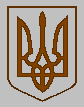 